Year 4 Weekly Timetable   Week Commencing 6.12.21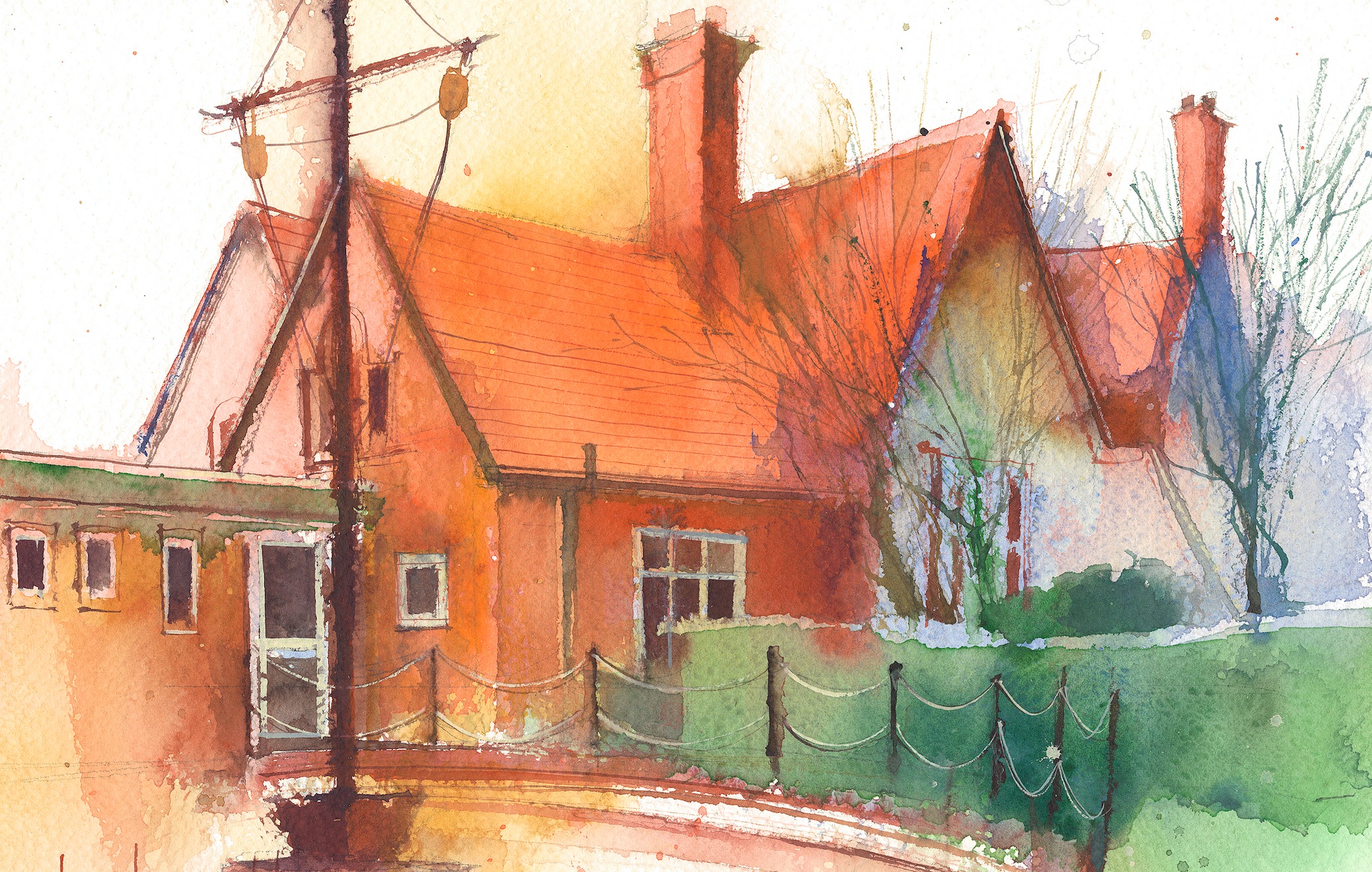 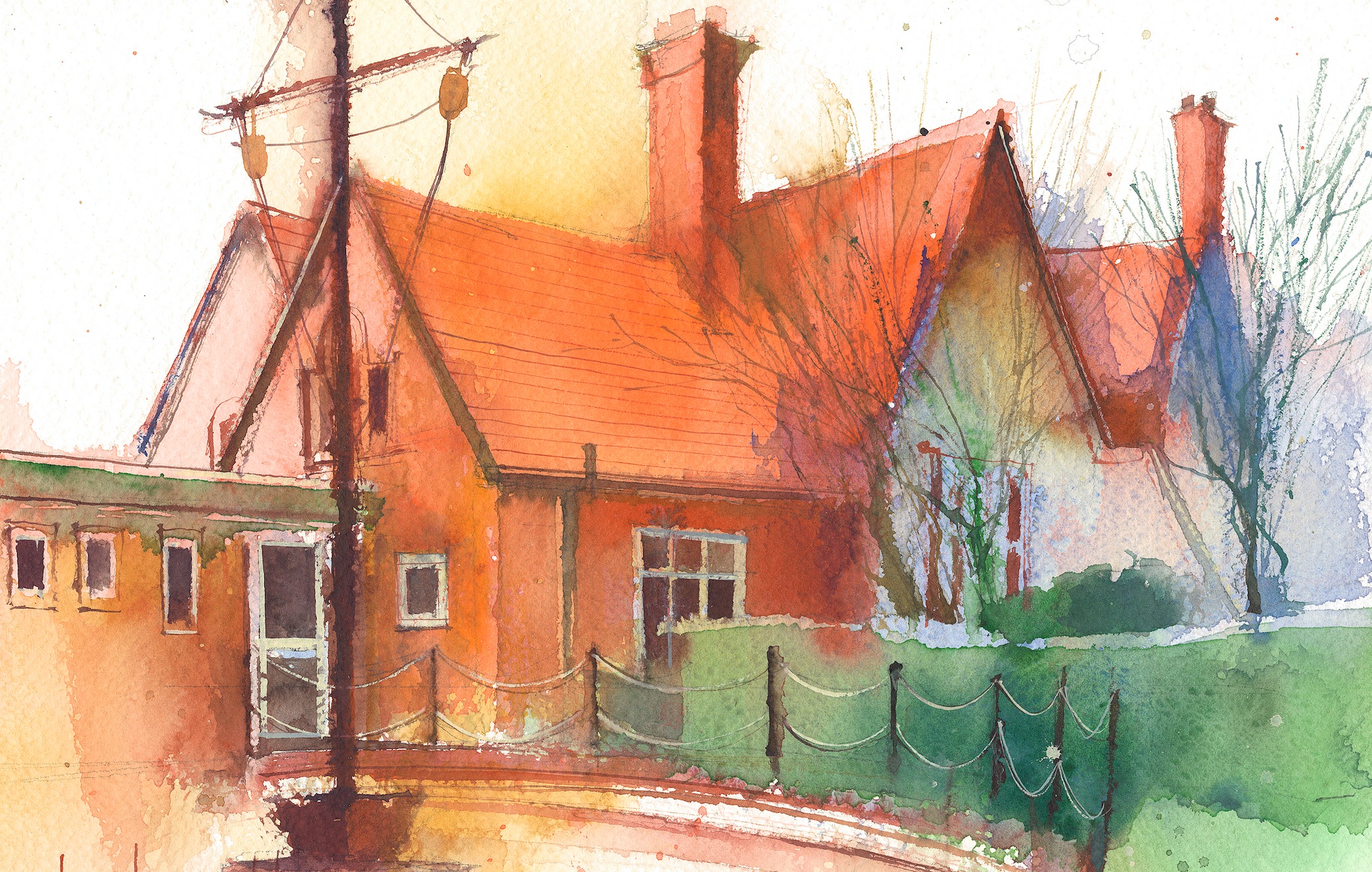 This timetable is available in the event that a Year 4 pupil is required to self-isolate at home, but the cohort remains open to other pupils.Please visit the Year 4 Remote Learning Page on the school website to access any downloadable resources and activity sheets.Session 1: 09:00-10:30Session 2:  10:50 – 12:15Session 3: 13:15  – 15.25Monday6.12.21SUBJECT  (Maths)By the end of this lesson your child should be able to: We recommend the following resources and activities to achieve this objective:To know how to add two or more fractionsThird Space Block 3 Lesson 6Worksheets for Block 3 Lesson 6Fluent in 5 Week 12 Day 1Rapid Reasoning Week 12 Day 1SUBJECT (Science)By the end of this lesson your child should be able to:Identify the difference between reversible and irreversible change.Twinkl worksheetBBc BitesizeOak academyPractise Christmas presentationTuesday7.12.21http://www.picture-news.co.uk/users/Username: headteacher@dawpool.wirral.sch.ukPassword: picturenewsSUBJECT  (Science and art)By the end of this lesson your child should be able to: Group 1 – Carry out experiment which materials affect the distance the vehicle travelled?Group 2 – finish designing volcanoGroup 3 – reversible and irreversible change. SUBJECT  (Science and art)By the end of this lesson your child should be able to: Group 1 – Carry out experiment which materials affect the distance the vehicle travelled?Group 2 – finish designing volcanoGroup 3 – reversible and irreversible changeSUBJECT  (Science and art)By the end of this lesson your child should be able to: Group 1 – Carry out experiment which materials affect the distance the vehicle travelled?Group 2 – finish designing volcanoGroup 3 – reversible and irreversible changeWednesday8.12.21https://www.heartsmartv.com/browseUsername: headteacher@dawpool.wirral.sch.ukPassword: Lollipop1!SUBJECT (Maths)By the end of this lesson your child should be able to:By the end of this lesson your child should be able to: To know how to count subtract fractionsWe recommend the following resources and activities to achieve this objective:Third Space Block 3 Lesson 7Worksheets for Block 3 Lesson 7SUBJECT  (Music)By the end of this lesson your child should be able to:The ukuleleSUBJECT By the end of this lesson your child should be able to:Practise Christmas performance. Final run throughThursday9.12.21https://vimeo.com/showcase/8660513Password: iSPAutumn21CWChristmas ProductionChristmas ProductionFriday10.12.21SUBJECT (Maths)SUBJECT (Maths)By the end of this lesson your child should be able to: Know how to subtract  fractions from a whole numberWe recommend the following resources and activities to achieve this objective:Third Space Block 3 Lesson 8Worksheets for Block 3 Lesson 8Fluent in 5 Week 12 Day 5Rapid Reasoning Week 12 Day 5SUBJECT (Comprehension)By the end of this lesson your child should be able to:Answer questions based on a given text.We recommend the following resources and activities to achieve this objective:Cracking comprehension and differentiated activitiesSUBJECT (ICT)By the end of this lesson your child should be able to:Understand the meaning of the term spreadsheets and begin to understand how to create a formulaWe recommend the following resources and activities to achieve this objective:Purple Mash - spreadsheets